Request to Stay in NC Medicaid Direct (Fee for Service) and LME-MCO: Provider Form What is this form for?This form is for you to request for an individual with Medicaid to stay in, or move to, NC Medicaid Direct (formerly known as Fee-for-Service or traditional Medicaid) and an Local Management Entity-Managed Care Organization (LME-MCO). While physical health services are the same for all individuals with Medicaid, some services for people with an intellectual/developmental disability (I/DD), mental illness, traumatic brain injury, or substance use disorder are only available in NC Medicaid Direct and through the LME-MCOs. It may benefit an individual to stay in NC Medicaid Direct and their LME-MCO if they need these services. These services are not in the new Standard Health Plans.  This form can be filled out by a doctor, therapist or other I/DD, Mental Health, or Substance Use Disorder provider of the person enrolled in NC Medicaid.  Send this form to NC Medicaid by mail, fax, or email:What happens next?NC Medicaid will review the information on the form and will contact the doctor, therapist or other behavioral health provider who completes this form if more information is needed. If the request is approved, we will send a letter to the individual with Medicaid to let them know that they will continue getting, or begin getting, their Medicaid services through NC Medicaid Direct and an LME-MCO.  If the request is not approved, we will send a letter to the individual with Medicaid to let them know that they will continue to be enrolled, in one of the new Health Plans. The letter will also tell them how they can appeal if they do not agree with our decision.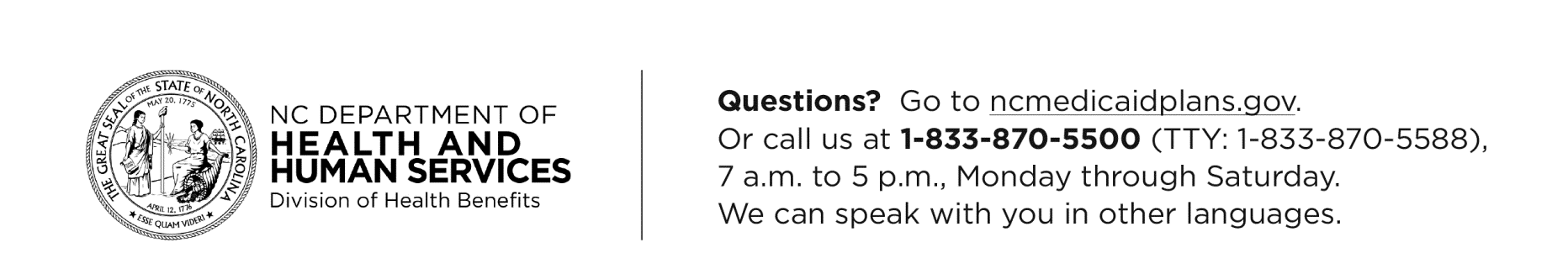 Request to Stay in NC Medicaid Direct (Fee for Service) and LME-MCO: Provider Form Beneficiary Demographic Information Fill out the beneficiary demographic information and guardian/legally responsible person contact information.Provider Submitting this FormFill out the provider informationReason for Submitting Request Beneficiaries may be eligible to stay in NC Medicaid Direct and their LME-MCO if they meet one of the criteria below. Check all reasons that apply and provide the requested information:Has used, or has a current need for, a Medicaid service that is only available through NC Medicaid Direct and an LME-MCO or a State-funded service.   A full list of Medicaid services only available through NC Medicaid Direct and the LME-MCOs and State-funded services is attached to this form.  Please note the service(s) needed.  ______________________________________________________________Has an intellectual or developmental disability (I/DD), serious mental illness, serious emotional disturbance, qualifying substance use disorder, or is a child aged 0-3 with or at risk for, developmental delay or disability. Please provide the DSM 5 or ICD 10 Diagnosis Code/Description and the functional impairment related to the diagnosis: Has survived a traumatic brain injury and is receiving traumatic brain injury services or has a traumatic brain injury that is otherwise a knowable fact. Please provide the ICD 10 Diagnosis Code/Description and the functional impairment related to the diagnosis:Has had one involuntary commitment to a State Facility within the past 18 months.Has had two or more of the following within the past 18 months: psychiatric hospitalizationsvisits to the emergency department due to a behavioral health diagnosis use of behavioral health crisis services (Mobile Crisis Management, Facility Based Crisis Services for Children and Adolescents, Professional Treatment Services in Facility Based Crisis Program)Please provide facility name and date of service below:Other reason the beneficiary should remain in NC Medicaid Direct and his/her LME-MCO (please describe). ______________________________________________________________________________________________________________________________________Provider SignatureI attest that the information presented in this form is accurate to the best of my knowledge. This request is being submitted for the benefit of the beneficiary and not for the benefit of the beneficiary’s enrolled health plan or service provider. I understand this form may be subject to audit.________________________________________________________________Signature								Date________________________________________________________________Printed Name								Plan/Provider Affiliation	Care Coordinator/Care Manager SignatureI attest that the information presented in this form is accurate to the best of my knowledge. This request is being submitted for the benefit of the beneficiary and not for the benefit of the beneficiary’s enrolled health plan. I understand this form may be subject to audit.________________________________________________________________Signature								Date________________________________________________________________Printed Name								Plan/Provider Affiliation		 Beneficiary Attestation:  Have the beneficiary (or legally responsible person) read and sign the beneficiary attestation.By signing below, I acknowledge that I am requesting to remain or be moved to fee-for-service Medicaid, referred to as NC Medicaid Direct, rather than be enrolled in a Standard Health Plan.  I have been fully informed of the differences between NC Medicaid Direct and a Standard Health Plan.  I acknowledge that this request will be considered by NC Medicaid or its agent and may be denied based upon my individual circumstances.  By signing below, I am agreeing that NC Medicaid may contact the doctor, therapist or other behavioral health provider listed above to obtain medical records, which may include records of the following:  intellectual or developmental disability (IDD), mental illness, traumatic brain injury, or substance use disorder.  I expressly consent to NC Medicaid receiving any or all such records.  I understand that if this request is approved, I will remain in or be moved to NC Medicaid Direct and my LME-MCO.  If I have been assigned to a Standard Health Plan, I understand that I will no longer be enrolled in that plan._______________________________________________________________Signature of Person Enrolled in NC Medicaid 			DateOr Legally Responsible PersonPrinted Name 							Request to Stay in NC Medicaid Direct and LME-MCO: AppendixMedicaid BEHAVIORAL HEALTH SERVICES excluded from the hEALTH plan benefit. These services are only available in NC Medicaid Direct and through the LME/MCOs.Residential treatment facility services for children and adolescents Child and adolescent day treatment services Intensive in-home services Multi-systemic therapy services (MST)Psychiatric residential treatment facilities (PRTF) Assertive community treatment (ACT)Community support team (CST)Psychosocial rehabilitation (PSR)Substance abuse non-medical community residential treatmentSubstance abuse medically monitored residential treatment Substance Abuse Intensive Outpatient (SAIOP)Substance Abuse Comprehensive Outpatient Treatment (SACOT)Intermediate care facilities for individuals with intellectual disabilities (ICF/IID)Innovations Waiver services* Traumatic Brain Injury Waiver services* 1915(b)(3) servicesState-Funded Behavioral Health and Intellectual and Developmental Disability Services*Please note that waiver services are only available to individuals enrolled in the waiver.1915(b)(3) SERVICESRespiteSupported Employment/Employment SpecialistIndividual SupportOne-time Transitional CostsNC Innovations Waiver Services (funded by (b)(3)) (Deinstitutionalization Services)Community Navigator In-home Skill Building Transitional Living SkillsIntensive Recovery SupportSTATE-FUNDED BEHAVIORAL HEALTH AND I/DD SERVICESCertain behavioral health and I/DD services are available for individuals who are uninsured or who do not have adequate insurance and are supported by state and federal funds. These services are available through LME-MCOs and vary by LME-MCO.Examples of these services include substance use halfway house, developmental therapy, and residential supports. The full state-funded services list is accessible at: https://files.nc.gov/ncdhhs/State-Funded%20MHDDSAS%20Service%20Definitions%202003-2017%20effective%207-1-17.pdfThe state-funded services available through the beneficiary’s LME-MCO is accessible at: Alliance - https://www.alliancehealthplan.org/wp-content/uploads/Non-Medicaid-Benefit-Plan-2.pdf Cardinal - https://www.cardinalinnovations.org/getmedia/7558d853-1d24-4df8-b0a8-572f4ae0d31e/cardinal-innovations-state-funded-services.pdf Eastpointe - http://www.eastpointe.net/provider/authorization-um-and-benefits-packages-2/#1559750317947-1e958130-3c23 Partners - https://providers.partnersbhm.org/benefit-grids/Sandhills - https://www.sandhillscenter.org/for-providers/resources/Trillium - https://www.trilliumhealthresources.org/for-providers/benefit-plans-service-definitionsVaya - https://providers.vayahealth.com/service-authorization/coverage-info/Mail		FaxNC MedicaidPO Box 613Morrisville, NC 275601-833-898-9655Beneficiary Name (Last, First, M.I.)Beneficiary Name (Last, First, M.I.)Date of BirthNC Medicaid ID Number Guardian/Legally Responsible PersonGuardian/Legally Responsible Person Phone NumberProvider Name (Last, First, M.I.)Telephone NumberProvider Agency (if Applicable)NPI/Provider IdentifierProvider emailProvider emailICD 10 Diagnosis CodeDescriptionRelated Functional ImpairmentRelated Functional ImpairmentICD 10 Diagnosis CodeDescriptionRelated Functional ImpairmentRelated Functional ImpairmentFacility/Agency NameDate(s) of Service